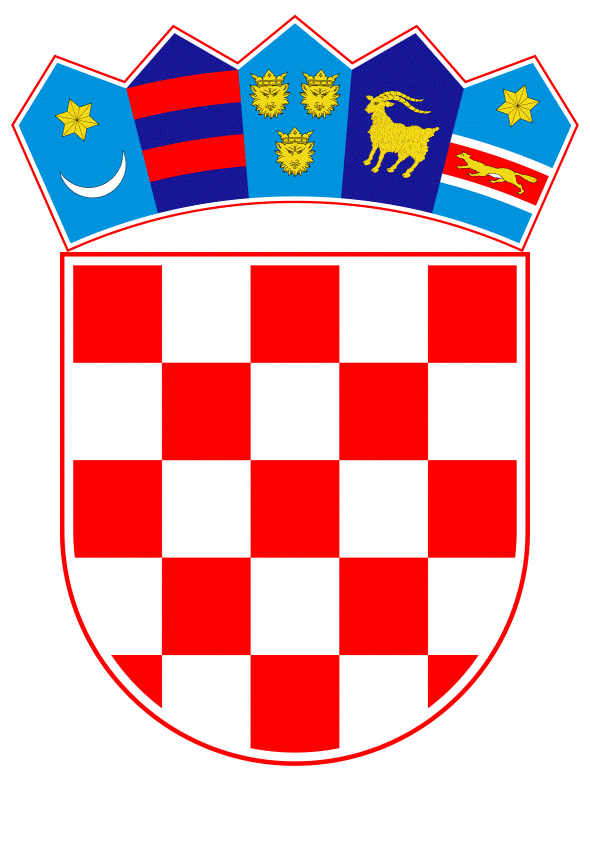 VLADA REPUBLIKE HRVATSKEZagreb, 21. svibnja 2020.______________________________________________________________________________________________________________________________________________________________________________________________________________________________PrijedlogNa temelju članka 7. Zakona o prijevozu u linijskom i povremenom obalnom pomorskom prometu (Narodne novine, br. 33/06, 38/09, 87/09, 18/11, 80/13, 56/16 i 121/19), Vlada Republike Hrvatske je na sjednici održanoj                      2020. godine donijelaO D L U K Uo izmjeni i dopuni Odluke o određivanju državnih linija u javnom prijevozu u linijskom obalnom pomorskom prometuI.U Odluci o određivanju državnih linija u javnom prijevozu u linijskom obalnom pomorskom prometu, klase: 022-03/16-04/363, urbroja: 50301-25/14-16-2, od 22. prosinca 2016. godine, u točki I. u tabelarnom prikazu iza rednog broja 53. dodaje se redni broj 54. i nova linija broj 9808 koja glasi:II.Točka II. mijenja se i glasi:"Sredstva za osiguranje naknade za obavljanje javne usluge kao potpore koju je dodijelio javni naručitelj za obavljanje usluge javnog prijevoza koja je od općeg gospodarskog interesa, osiguravaju se u državnom proračunu Republike Hrvatske na razdjelu Ministarstva mora, prometu i infrastrukture, u okviru posebne glave: Agencija za obalni linijski pomorski promet. U Državnom proračunu Republike Hrvatske za 2020. godinu i projekcijama za 2021. i 2022. godinu (Narodne novine, broj 117/19) planirana su sredstva za subvencioniranje javnog obalnog linijskog pomorskog prometa, u iznosu od 329.500.000,00 kuna za 2020. godinu, te po 340.000.000,00 kuna u projekcijama za 2021. i 2022. godinu.".III.Ova Odluka stupa na snagu danom donošenja.Klasa: Urbroj: Zagreb,  PREDSJEDNIKmr. sc. Andrej PlenkovićO B R A Z L O Ž E N J EOdluka o određivanju državnih linija u javnom prijevozu u linijskom obalnom pomorskom prometu, koju je Vlada Republike Hrvatske donijela 22. prosinca 2016. godine, jedan je od temeljnih dokumenata za provedbu Zakona o prijevozu u linijskom i povremenom obalnom pomorskom prometu (Narodne novine, br. 33/06, 38/09, 87/09, 18/11, 80/13, 56/16 i 121/19), kao i dugoročnih planova razvitka sustava pomorskog povezivanja hrvatskih otoka s kopnom uz subvencioniranje neprofitabilnih linija proračunskim sredstvima Republike Hrvatske, s obzirom da je djelatnost javnog obalnog linijskog pomorskog prometa djelatnost od osobitog javnog interesa za Republiku Hrvatsku te da se radi o usluzi od općeg gospodarskog interesa.Redoviti javni prijevoz u linijskom obalnom pomorskom prometu u Republici Hrvatskoj važećom Odlukom iz 2016. godine, obuhvaća 53 državne linije (25 trajektnih, 15 brzobrodskih i 13 brodskih linija).Državne linije održava 13 brodara s ukupnom flotom od 77 brodova. Najveći brodar je Jadrolinija, Rijeka, društvo za linijski pomorski prijevoz putnika i tereta u vlasništvu Republike Hrvatske, koje održava ukupno 36 linija (24 trajektne, 8 brzobrodskih i 4 brodske linije).Osnovna svrha donošenja predložene odluke je uvođenje nove cjelogodišnje brzobrodske linije Lastovo - Korčula - Dubrovnik i obratno, koja proizlazi iz razloga što su nastupile opravdane okolnosti kvalitetnijeg povezivanja otoka Lastova sa svojim županijskim središtem, Dubrovnikom. Uvođenje navedene linije ima za cilj poboljšanje strateškog, gospodarskog i turističkog razvoja Dubrovačko-neretvanske županije.Ovim Prijedlogom odluke povećava se standard održavanja javnog obalnog linijskog pomorskog prometa, posebice u Dubrovačko-neretvanskoj županiji, te se osigurava bolja povezanost otoka Lastova i Korčule s Dubrovnikom, kao i otoka Lastova i Korčule međusobno s primjerenim brojem dnevnih putovanja, a sve u cilju zadovoljenja potreba otočnog stanovništva, stvaranja boljih uvjeta za život na otocima i poticanja njihovog razvitka.Sredstva za novu brzobrodsku liniju Lastovo - Korčula - Dubrovnik, kao i za preostale 53 linije iz važeće Odluke, osigurana su u Državnom proračunu Republike Hrvatske na razdjelu Ministarstva mora prometa i infrastrukture, Glave Agencija za obalni linijski pomorski promet, Aktivnosti A 570323 Poticanje redovitih pomorskih putničkih i brzobrodskih linija, u ukupnom iznosu od 329.500.000,00 kuna za 2020. godinu. Projekcije potrebnih godišnjih sredstava za 2021. i 2022. godinu planirana su u iznosu od 340.000.000,000 kuna.Predlagatelj:Ministarstvo mora, prometa i infrastrukturePredmet:Prijedlog odluke o izmjeni i dopuni Odluke o određivanju državnih linija u javnom prijevozu u linijskom obalnom pomorskom prometu"BROJ LINIJERELACIJAMINIMALNA UČESTALOST- povratnih putovanja tjednoMINIMALNA UČESTALOST- povratnih putovanja tjednoMINIMALNA UČESTALOST- povratnih putovanja tjednoLINIJA PREMA VRSTI PRIJEVOZAMINIMALNI KAPACITETVOZILA / PUTNIKAMINIMALNI KAPACITETVOZILA / PUTNIKAMINIMALNI KAPACITETVOZILA / PUTNIKABROJ LINIJERELACIJAIZVAN SEZONANISKA SEZONAVISOKA SEZONALINIJA PREMA VRSTI PRIJEVOZAIZVAN SEZONANISKA SEZONAVISOKA SEZONA54.9808LASTOVO-KORČULA-DUBROVNIK i obratno777Brzobrodska250 put.250 put.250 put..".